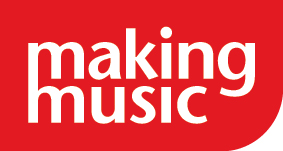 FullTo renew your membership, complete each of the sections below and send back the completed form along with your payment and any event programmes required for PRS. Please ensure that you complete the PRS section regardless of whether you have anything to pay.Remember, you can save 5% on PRS fees if we receive your payment by 12 December 2021!Please update details as required.  1   MEMBERSHIP1a - Membership fee: please tick the appropriate membership fee. Your fee should be based on your total income (not profit/surplus) in your last set of declared accounts.1b - Discount: If you are entitled to a discount on membership tick the relevant discount and enter the discounted membership fee in the totals box.MEMBERSHIP TOTAL:	 £		  2   INSURANCE2a - Insurance fee: tick which level of cover you require, selecting the right price for your income band. Prices include Insurance Premium Tax of 12%. If you have a Custom Quote please enter your price in the relevant box below.  2b - Employers Reference Number (ERN): If you are taking insurance and have any employees who earn more than £192 a week or £833 per month you must provide us with your ERN (which is also your employer PAYE reference number). It starts with a number and consists of between 3 and 13 characters i.e. '123/AB12345'. Please note: This does not apply to freelancers you use, such as most music directors and accompanists.Do you have an ERN number? Please tick. Yes 	- please supply your number:  	 . 			   NoINSURANCE TOTAL:	 £		IMPORTANT
By returning a renewal form with a request for insurance you are confirming that you have read and accepted the enclosed terms and conditions documents. If the documents are not included please contact us. The Full Policy Wording is available online or by request.  3   PRSMaking Music Performing Rights Scheme 2021For performances promoted between 1 November 2020 & 31 October 2021Every member group must make a PRS declaration at renewal. Complete either 3A or 3B below. If you are not paying PRS through us:  If you have paid royalties via venues or performed no works in copyright you need to declare that you have nothing to pay. Complete Section 3A. If you are paying PRS fees through us: let us know the size and number of events you are paying royalties for, calculate your total and – if paying before 12 December – apply your 5% discount (applicable on PRS fees only, not membership or insurance fees). Complete Section 3B and 3C.3c - Programmes: (if completed 3B) For each performance paid via Making Music I will either:complete the online submission form www.makingmusic.org.uk/prs/prog, orinclude a programme with audience size written on 	  4    DONATIONMaking Music’s vision is that everyone should have opportunities within reach to make and present their kind of music with others. Since the pandemic began, more people are realising just how crucial making music with others is to our well-being and happiness, by connecting, healing and balancing us all. Throughout the pandemic, Making Music has worked hard to support leisure-time music groups by creating extra resources and tools, online events, connections and opportunities, and campaigning on behalf of our members and the sector. As we face the fallout of Covid-19, many of our members have been impacted and this means an impact on us too. A reduction in their income means a reduction in our income, the full force of which we expect to feel in 2022.We want to continue to be there for you, so if you are in a position to make a donation, we would be very grateful. Please complete this section and add the amount you would like to give to your payment total below. Thank you.DONATION:	 £		  5   PAYMENT5a - Payment Total: Please copy your totals from the sections above into the payment table to calculate the total amount payable. 5b - Payment Method: (please tick)BACS - Account no: 00060724, Sort code: 40 52 40. Payment reference: [Your Group Name]Card - Call 020 7939 6030 (Mon-Fri 10am-5pm). Cheque - Enclose a single cheque for the full amount made payable to ‘Making Music’Return completed form to:Email: info@makingmusic.org.ukPost: Membership renewals Making Music8 Holyrood StreetLondon SE1 2EL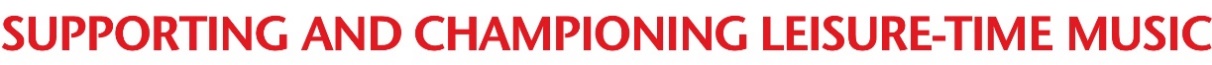 Making Music, The National Federation of Music Societies, 8 Holyrood Street, London SE1 2EL.
A company limited by guarantee, registered in England and Wales no. 308632. Registered charity in England and Wales no. 249219 and in Scotland no. SC038849Group name:Your address:Your name:Your group role:Your email:Your telephone:Group income Membership fee ✔ Group income Membership fee ✔ up to £7,200£98up to £31,000£275up to £14,500£140up to £100,000£365up to £21,000£200above £100,000£465DiscountDiscount codeDiscount amount✔Youth Group (all participating members under 21)YTHD25%Member of Brass Bands WalesBPCBBW21R10%Member of British Handbell RingersHRGB10%Member of British Mandolin and Guitar Association BMG10%Member of Dementia Inclusive Singing NetworkDISN25%Member of Welsh Association of Male ChoirsWAMC21R10%InsuranceInsuranceInsuranceInsuranceInsuranceInsuranceInsuranceInsuranceInsuranceGroup income None ✔Bronze  ✔Bronze  ✔Silver   ✔Silver   ✔Gold    ✔Gold    ✔Custom    ✔Custom    ✔up to £7,200£43£95£182up to £14,500£43£95£182up to £21,000£43£95£182up to £31,000£69£137£257up to £100,000£69£137£257above £100,000Insurance BreakdownPrices include Insurance Premium Tax of 12%.IncomeIncomeInsurance BreakdownPrices include Insurance Premium Tax of 12%.Up to £21,000£21,001 to £100,000Bronze Bronze Bronze Public and Products Liability £5m (including charity trustee indemnity £100k)Employers Liability £10mMoney £2,000£43£69SilverSilverSilverPublic and Products Liability £5m (including charity trustee indemnity £100k)Employers Liability £10mMoney £2,000"All Risks" Property up to £20,000 (including property borrowed or temporarily hired in, single item limit £5,000)Cancellation/Abandonment £2,500 any one claim or period of insurance£95£137GoldGoldGoldPublic and Products Liability £5m (including charity trustee indemnity £100k)Employers Liability £10mMoney £3,000"All Risks" Property up to £50,000 (including property borrowed or temporarily hired in, single item limit £5,000)Cancellation/Abandonment £10,000 any one claim or period of insurance£182£2573ANo royalty fees to pay 
for 2021 via Making MusicNo royalty fees to pay 
for 2021 via Making Music ✔OR3BRoyalty fees to pay 
for 2021 via Making MusicRoyalty fees to pay 
for 2021 via Making MusicRoyalty fees to pay 
for 2021 via Making MusicRoyalty fees to pay 
for 2021 via Making Music ✔DECLARATION: I certify that during the period 1 November 2020 to 31 October 2021, the group named overleaf promoted no performances containing works in which the copyright is controlled by PRS for Music without a suitable licence from PRS for Music.For performances containing works in which the copyright is controlled by PRS for Music I confirmed with the appropriate person at the venue that it holds a valid PRS for Music licence or is licensed for PRS for Music by another agent.I understand that the group is not allowed to permit, under the Copyright, Designs & Patents Act, 1988, the performance of any musical works in which the copyright is controlled by PRS for Music in a performance which it promotes, without licence cover from PRS for Music.DECLARATION: I certify that during the period 1 November 2020 to 31 October 2021, the group named overleaf promoted no performances containing works in which the copyright is controlled by PRS for Music without a suitable licence from PRS for Music.For performances containing works in which the copyright is controlled by PRS for Music I confirmed with the appropriate person at the venue that it holds a valid PRS for Music licence or is licensed for PRS for Music by another agent.I understand that the group is not allowed to permit, under the Copyright, Designs & Patents Act, 1988, the performance of any musical works in which the copyright is controlled by PRS for Music in a performance which it promotes, without licence cover from PRS for Music.DECLARATION: I certify that during the period 1 November 2020 to 31 October 2021, the group named overleaf promoted no performances containing works in which the copyright is controlled by PRS for Music without a suitable licence from PRS for Music.For performances containing works in which the copyright is controlled by PRS for Music I confirmed with the appropriate person at the venue that it holds a valid PRS for Music licence or is licensed for PRS for Music by another agent.I understand that the group is not allowed to permit, under the Copyright, Designs & Patents Act, 1988, the performance of any musical works in which the copyright is controlled by PRS for Music in a performance which it promotes, without licence cover from PRS for Music.DECLARATION: I certify that during the period 1 November 2020 to 31 October 2021, the group named overleaf promoted no performances containing works in which the copyright is controlled by PRS for Music without a suitable licence from PRS for Music.For performances containing works in which the copyright is controlled by PRS for Music I confirmed with the appropriate person at the venue that it holds a valid PRS for Music licence or is licensed for PRS for Music by another agent.I understand that the group is not allowed to permit, under the Copyright, Designs & Patents Act, 1988, the performance of any musical works in which the copyright is controlled by PRS for Music in a performance which it promotes, without licence cover from PRS for Music.Size of audienceSize of audienceNo. of eventsRate per 
event (inc. VAT)TotalEvents x RateTotalEvents x RateDECLARATION: I certify that during the period 1 November 2020 to 31 October 2021, the group named overleaf promoted no performances containing works in which the copyright is controlled by PRS for Music without a suitable licence from PRS for Music.For performances containing works in which the copyright is controlled by PRS for Music I confirmed with the appropriate person at the venue that it holds a valid PRS for Music licence or is licensed for PRS for Music by another agent.I understand that the group is not allowed to permit, under the Copyright, Designs & Patents Act, 1988, the performance of any musical works in which the copyright is controlled by PRS for Music in a performance which it promotes, without licence cover from PRS for Music.DECLARATION: I certify that during the period 1 November 2020 to 31 October 2021, the group named overleaf promoted no performances containing works in which the copyright is controlled by PRS for Music without a suitable licence from PRS for Music.For performances containing works in which the copyright is controlled by PRS for Music I confirmed with the appropriate person at the venue that it holds a valid PRS for Music licence or is licensed for PRS for Music by another agent.I understand that the group is not allowed to permit, under the Copyright, Designs & Patents Act, 1988, the performance of any musical works in which the copyright is controlled by PRS for Music in a performance which it promotes, without licence cover from PRS for Music.DECLARATION: I certify that during the period 1 November 2020 to 31 October 2021, the group named overleaf promoted no performances containing works in which the copyright is controlled by PRS for Music without a suitable licence from PRS for Music.For performances containing works in which the copyright is controlled by PRS for Music I confirmed with the appropriate person at the venue that it holds a valid PRS for Music licence or is licensed for PRS for Music by another agent.I understand that the group is not allowed to permit, under the Copyright, Designs & Patents Act, 1988, the performance of any musical works in which the copyright is controlled by PRS for Music in a performance which it promotes, without licence cover from PRS for Music.DECLARATION: I certify that during the period 1 November 2020 to 31 October 2021, the group named overleaf promoted no performances containing works in which the copyright is controlled by PRS for Music without a suitable licence from PRS for Music.For performances containing works in which the copyright is controlled by PRS for Music I confirmed with the appropriate person at the venue that it holds a valid PRS for Music licence or is licensed for PRS for Music by another agent.I understand that the group is not allowed to permit, under the Copyright, Designs & Patents Act, 1988, the performance of any musical works in which the copyright is controlled by PRS for Music in a performance which it promotes, without licence cover from PRS for Music.Up to 50Up to 50£16.07DECLARATION: I certify that during the period 1 November 2020 to 31 October 2021, the group named overleaf promoted no performances containing works in which the copyright is controlled by PRS for Music without a suitable licence from PRS for Music.For performances containing works in which the copyright is controlled by PRS for Music I confirmed with the appropriate person at the venue that it holds a valid PRS for Music licence or is licensed for PRS for Music by another agent.I understand that the group is not allowed to permit, under the Copyright, Designs & Patents Act, 1988, the performance of any musical works in which the copyright is controlled by PRS for Music in a performance which it promotes, without licence cover from PRS for Music.DECLARATION: I certify that during the period 1 November 2020 to 31 October 2021, the group named overleaf promoted no performances containing works in which the copyright is controlled by PRS for Music without a suitable licence from PRS for Music.For performances containing works in which the copyright is controlled by PRS for Music I confirmed with the appropriate person at the venue that it holds a valid PRS for Music licence or is licensed for PRS for Music by another agent.I understand that the group is not allowed to permit, under the Copyright, Designs & Patents Act, 1988, the performance of any musical works in which the copyright is controlled by PRS for Music in a performance which it promotes, without licence cover from PRS for Music.DECLARATION: I certify that during the period 1 November 2020 to 31 October 2021, the group named overleaf promoted no performances containing works in which the copyright is controlled by PRS for Music without a suitable licence from PRS for Music.For performances containing works in which the copyright is controlled by PRS for Music I confirmed with the appropriate person at the venue that it holds a valid PRS for Music licence or is licensed for PRS for Music by another agent.I understand that the group is not allowed to permit, under the Copyright, Designs & Patents Act, 1988, the performance of any musical works in which the copyright is controlled by PRS for Music in a performance which it promotes, without licence cover from PRS for Music.DECLARATION: I certify that during the period 1 November 2020 to 31 October 2021, the group named overleaf promoted no performances containing works in which the copyright is controlled by PRS for Music without a suitable licence from PRS for Music.For performances containing works in which the copyright is controlled by PRS for Music I confirmed with the appropriate person at the venue that it holds a valid PRS for Music licence or is licensed for PRS for Music by another agent.I understand that the group is not allowed to permit, under the Copyright, Designs & Patents Act, 1988, the performance of any musical works in which the copyright is controlled by PRS for Music in a performance which it promotes, without licence cover from PRS for Music.51-7551-75£24.11DECLARATION: I certify that during the period 1 November 2020 to 31 October 2021, the group named overleaf promoted no performances containing works in which the copyright is controlled by PRS for Music without a suitable licence from PRS for Music.For performances containing works in which the copyright is controlled by PRS for Music I confirmed with the appropriate person at the venue that it holds a valid PRS for Music licence or is licensed for PRS for Music by another agent.I understand that the group is not allowed to permit, under the Copyright, Designs & Patents Act, 1988, the performance of any musical works in which the copyright is controlled by PRS for Music in a performance which it promotes, without licence cover from PRS for Music.DECLARATION: I certify that during the period 1 November 2020 to 31 October 2021, the group named overleaf promoted no performances containing works in which the copyright is controlled by PRS for Music without a suitable licence from PRS for Music.For performances containing works in which the copyright is controlled by PRS for Music I confirmed with the appropriate person at the venue that it holds a valid PRS for Music licence or is licensed for PRS for Music by another agent.I understand that the group is not allowed to permit, under the Copyright, Designs & Patents Act, 1988, the performance of any musical works in which the copyright is controlled by PRS for Music in a performance which it promotes, without licence cover from PRS for Music.DECLARATION: I certify that during the period 1 November 2020 to 31 October 2021, the group named overleaf promoted no performances containing works in which the copyright is controlled by PRS for Music without a suitable licence from PRS for Music.For performances containing works in which the copyright is controlled by PRS for Music I confirmed with the appropriate person at the venue that it holds a valid PRS for Music licence or is licensed for PRS for Music by another agent.I understand that the group is not allowed to permit, under the Copyright, Designs & Patents Act, 1988, the performance of any musical works in which the copyright is controlled by PRS for Music in a performance which it promotes, without licence cover from PRS for Music.DECLARATION: I certify that during the period 1 November 2020 to 31 October 2021, the group named overleaf promoted no performances containing works in which the copyright is controlled by PRS for Music without a suitable licence from PRS for Music.For performances containing works in which the copyright is controlled by PRS for Music I confirmed with the appropriate person at the venue that it holds a valid PRS for Music licence or is licensed for PRS for Music by another agent.I understand that the group is not allowed to permit, under the Copyright, Designs & Patents Act, 1988, the performance of any musical works in which the copyright is controlled by PRS for Music in a performance which it promotes, without licence cover from PRS for Music.76-10076-100£32.15DECLARATION: I certify that during the period 1 November 2020 to 31 October 2021, the group named overleaf promoted no performances containing works in which the copyright is controlled by PRS for Music without a suitable licence from PRS for Music.For performances containing works in which the copyright is controlled by PRS for Music I confirmed with the appropriate person at the venue that it holds a valid PRS for Music licence or is licensed for PRS for Music by another agent.I understand that the group is not allowed to permit, under the Copyright, Designs & Patents Act, 1988, the performance of any musical works in which the copyright is controlled by PRS for Music in a performance which it promotes, without licence cover from PRS for Music.DECLARATION: I certify that during the period 1 November 2020 to 31 October 2021, the group named overleaf promoted no performances containing works in which the copyright is controlled by PRS for Music without a suitable licence from PRS for Music.For performances containing works in which the copyright is controlled by PRS for Music I confirmed with the appropriate person at the venue that it holds a valid PRS for Music licence or is licensed for PRS for Music by another agent.I understand that the group is not allowed to permit, under the Copyright, Designs & Patents Act, 1988, the performance of any musical works in which the copyright is controlled by PRS for Music in a performance which it promotes, without licence cover from PRS for Music.DECLARATION: I certify that during the period 1 November 2020 to 31 October 2021, the group named overleaf promoted no performances containing works in which the copyright is controlled by PRS for Music without a suitable licence from PRS for Music.For performances containing works in which the copyright is controlled by PRS for Music I confirmed with the appropriate person at the venue that it holds a valid PRS for Music licence or is licensed for PRS for Music by another agent.I understand that the group is not allowed to permit, under the Copyright, Designs & Patents Act, 1988, the performance of any musical works in which the copyright is controlled by PRS for Music in a performance which it promotes, without licence cover from PRS for Music.DECLARATION: I certify that during the period 1 November 2020 to 31 October 2021, the group named overleaf promoted no performances containing works in which the copyright is controlled by PRS for Music without a suitable licence from PRS for Music.For performances containing works in which the copyright is controlled by PRS for Music I confirmed with the appropriate person at the venue that it holds a valid PRS for Music licence or is licensed for PRS for Music by another agent.I understand that the group is not allowed to permit, under the Copyright, Designs & Patents Act, 1988, the performance of any musical works in which the copyright is controlled by PRS for Music in a performance which it promotes, without licence cover from PRS for Music.101-125101-125£40.19DECLARATION: I certify that during the period 1 November 2020 to 31 October 2021, the group named overleaf promoted no performances containing works in which the copyright is controlled by PRS for Music without a suitable licence from PRS for Music.For performances containing works in which the copyright is controlled by PRS for Music I confirmed with the appropriate person at the venue that it holds a valid PRS for Music licence or is licensed for PRS for Music by another agent.I understand that the group is not allowed to permit, under the Copyright, Designs & Patents Act, 1988, the performance of any musical works in which the copyright is controlled by PRS for Music in a performance which it promotes, without licence cover from PRS for Music.DECLARATION: I certify that during the period 1 November 2020 to 31 October 2021, the group named overleaf promoted no performances containing works in which the copyright is controlled by PRS for Music without a suitable licence from PRS for Music.For performances containing works in which the copyright is controlled by PRS for Music I confirmed with the appropriate person at the venue that it holds a valid PRS for Music licence or is licensed for PRS for Music by another agent.I understand that the group is not allowed to permit, under the Copyright, Designs & Patents Act, 1988, the performance of any musical works in which the copyright is controlled by PRS for Music in a performance which it promotes, without licence cover from PRS for Music.DECLARATION: I certify that during the period 1 November 2020 to 31 October 2021, the group named overleaf promoted no performances containing works in which the copyright is controlled by PRS for Music without a suitable licence from PRS for Music.For performances containing works in which the copyright is controlled by PRS for Music I confirmed with the appropriate person at the venue that it holds a valid PRS for Music licence or is licensed for PRS for Music by another agent.I understand that the group is not allowed to permit, under the Copyright, Designs & Patents Act, 1988, the performance of any musical works in which the copyright is controlled by PRS for Music in a performance which it promotes, without licence cover from PRS for Music.DECLARATION: I certify that during the period 1 November 2020 to 31 October 2021, the group named overleaf promoted no performances containing works in which the copyright is controlled by PRS for Music without a suitable licence from PRS for Music.For performances containing works in which the copyright is controlled by PRS for Music I confirmed with the appropriate person at the venue that it holds a valid PRS for Music licence or is licensed for PRS for Music by another agent.I understand that the group is not allowed to permit, under the Copyright, Designs & Patents Act, 1988, the performance of any musical works in which the copyright is controlled by PRS for Music in a performance which it promotes, without licence cover from PRS for Music.126-150126-150£48.23DECLARATION: I certify that during the period 1 November 2020 to 31 October 2021, the group named overleaf promoted no performances containing works in which the copyright is controlled by PRS for Music without a suitable licence from PRS for Music.For performances containing works in which the copyright is controlled by PRS for Music I confirmed with the appropriate person at the venue that it holds a valid PRS for Music licence or is licensed for PRS for Music by another agent.I understand that the group is not allowed to permit, under the Copyright, Designs & Patents Act, 1988, the performance of any musical works in which the copyright is controlled by PRS for Music in a performance which it promotes, without licence cover from PRS for Music.DECLARATION: I certify that during the period 1 November 2020 to 31 October 2021, the group named overleaf promoted no performances containing works in which the copyright is controlled by PRS for Music without a suitable licence from PRS for Music.For performances containing works in which the copyright is controlled by PRS for Music I confirmed with the appropriate person at the venue that it holds a valid PRS for Music licence or is licensed for PRS for Music by another agent.I understand that the group is not allowed to permit, under the Copyright, Designs & Patents Act, 1988, the performance of any musical works in which the copyright is controlled by PRS for Music in a performance which it promotes, without licence cover from PRS for Music.DECLARATION: I certify that during the period 1 November 2020 to 31 October 2021, the group named overleaf promoted no performances containing works in which the copyright is controlled by PRS for Music without a suitable licence from PRS for Music.For performances containing works in which the copyright is controlled by PRS for Music I confirmed with the appropriate person at the venue that it holds a valid PRS for Music licence or is licensed for PRS for Music by another agent.I understand that the group is not allowed to permit, under the Copyright, Designs & Patents Act, 1988, the performance of any musical works in which the copyright is controlled by PRS for Music in a performance which it promotes, without licence cover from PRS for Music.DECLARATION: I certify that during the period 1 November 2020 to 31 October 2021, the group named overleaf promoted no performances containing works in which the copyright is controlled by PRS for Music without a suitable licence from PRS for Music.For performances containing works in which the copyright is controlled by PRS for Music I confirmed with the appropriate person at the venue that it holds a valid PRS for Music licence or is licensed for PRS for Music by another agent.I understand that the group is not allowed to permit, under the Copyright, Designs & Patents Act, 1988, the performance of any musical works in which the copyright is controlled by PRS for Music in a performance which it promotes, without licence cover from PRS for Music.151-175151-175£56.27DECLARATION: I certify that during the period 1 November 2020 to 31 October 2021, the group named overleaf promoted no performances containing works in which the copyright is controlled by PRS for Music without a suitable licence from PRS for Music.For performances containing works in which the copyright is controlled by PRS for Music I confirmed with the appropriate person at the venue that it holds a valid PRS for Music licence or is licensed for PRS for Music by another agent.I understand that the group is not allowed to permit, under the Copyright, Designs & Patents Act, 1988, the performance of any musical works in which the copyright is controlled by PRS for Music in a performance which it promotes, without licence cover from PRS for Music.DECLARATION: I certify that during the period 1 November 2020 to 31 October 2021, the group named overleaf promoted no performances containing works in which the copyright is controlled by PRS for Music without a suitable licence from PRS for Music.For performances containing works in which the copyright is controlled by PRS for Music I confirmed with the appropriate person at the venue that it holds a valid PRS for Music licence or is licensed for PRS for Music by another agent.I understand that the group is not allowed to permit, under the Copyright, Designs & Patents Act, 1988, the performance of any musical works in which the copyright is controlled by PRS for Music in a performance which it promotes, without licence cover from PRS for Music.DECLARATION: I certify that during the period 1 November 2020 to 31 October 2021, the group named overleaf promoted no performances containing works in which the copyright is controlled by PRS for Music without a suitable licence from PRS for Music.For performances containing works in which the copyright is controlled by PRS for Music I confirmed with the appropriate person at the venue that it holds a valid PRS for Music licence or is licensed for PRS for Music by another agent.I understand that the group is not allowed to permit, under the Copyright, Designs & Patents Act, 1988, the performance of any musical works in which the copyright is controlled by PRS for Music in a performance which it promotes, without licence cover from PRS for Music.DECLARATION: I certify that during the period 1 November 2020 to 31 October 2021, the group named overleaf promoted no performances containing works in which the copyright is controlled by PRS for Music without a suitable licence from PRS for Music.For performances containing works in which the copyright is controlled by PRS for Music I confirmed with the appropriate person at the venue that it holds a valid PRS for Music licence or is licensed for PRS for Music by another agent.I understand that the group is not allowed to permit, under the Copyright, Designs & Patents Act, 1988, the performance of any musical works in which the copyright is controlled by PRS for Music in a performance which it promotes, without licence cover from PRS for Music.176-200176-200£64.31DECLARATION: I certify that during the period 1 November 2020 to 31 October 2021, the group named overleaf promoted no performances containing works in which the copyright is controlled by PRS for Music without a suitable licence from PRS for Music.For performances containing works in which the copyright is controlled by PRS for Music I confirmed with the appropriate person at the venue that it holds a valid PRS for Music licence or is licensed for PRS for Music by another agent.I understand that the group is not allowed to permit, under the Copyright, Designs & Patents Act, 1988, the performance of any musical works in which the copyright is controlled by PRS for Music in a performance which it promotes, without licence cover from PRS for Music.DECLARATION: I certify that during the period 1 November 2020 to 31 October 2021, the group named overleaf promoted no performances containing works in which the copyright is controlled by PRS for Music without a suitable licence from PRS for Music.For performances containing works in which the copyright is controlled by PRS for Music I confirmed with the appropriate person at the venue that it holds a valid PRS for Music licence or is licensed for PRS for Music by another agent.I understand that the group is not allowed to permit, under the Copyright, Designs & Patents Act, 1988, the performance of any musical works in which the copyright is controlled by PRS for Music in a performance which it promotes, without licence cover from PRS for Music.DECLARATION: I certify that during the period 1 November 2020 to 31 October 2021, the group named overleaf promoted no performances containing works in which the copyright is controlled by PRS for Music without a suitable licence from PRS for Music.For performances containing works in which the copyright is controlled by PRS for Music I confirmed with the appropriate person at the venue that it holds a valid PRS for Music licence or is licensed for PRS for Music by another agent.I understand that the group is not allowed to permit, under the Copyright, Designs & Patents Act, 1988, the performance of any musical works in which the copyright is controlled by PRS for Music in a performance which it promotes, without licence cover from PRS for Music.DECLARATION: I certify that during the period 1 November 2020 to 31 October 2021, the group named overleaf promoted no performances containing works in which the copyright is controlled by PRS for Music without a suitable licence from PRS for Music.For performances containing works in which the copyright is controlled by PRS for Music I confirmed with the appropriate person at the venue that it holds a valid PRS for Music licence or is licensed for PRS for Music by another agent.I understand that the group is not allowed to permit, under the Copyright, Designs & Patents Act, 1988, the performance of any musical works in which the copyright is controlled by PRS for Music in a performance which it promotes, without licence cover from PRS for Music.201-225201-225£72.35DECLARATION: I certify that during the period 1 November 2020 to 31 October 2021, the group named overleaf promoted no performances containing works in which the copyright is controlled by PRS for Music without a suitable licence from PRS for Music.For performances containing works in which the copyright is controlled by PRS for Music I confirmed with the appropriate person at the venue that it holds a valid PRS for Music licence or is licensed for PRS for Music by another agent.I understand that the group is not allowed to permit, under the Copyright, Designs & Patents Act, 1988, the performance of any musical works in which the copyright is controlled by PRS for Music in a performance which it promotes, without licence cover from PRS for Music.DECLARATION: I certify that during the period 1 November 2020 to 31 October 2021, the group named overleaf promoted no performances containing works in which the copyright is controlled by PRS for Music without a suitable licence from PRS for Music.For performances containing works in which the copyright is controlled by PRS for Music I confirmed with the appropriate person at the venue that it holds a valid PRS for Music licence or is licensed for PRS for Music by another agent.I understand that the group is not allowed to permit, under the Copyright, Designs & Patents Act, 1988, the performance of any musical works in which the copyright is controlled by PRS for Music in a performance which it promotes, without licence cover from PRS for Music.DECLARATION: I certify that during the period 1 November 2020 to 31 October 2021, the group named overleaf promoted no performances containing works in which the copyright is controlled by PRS for Music without a suitable licence from PRS for Music.For performances containing works in which the copyright is controlled by PRS for Music I confirmed with the appropriate person at the venue that it holds a valid PRS for Music licence or is licensed for PRS for Music by another agent.I understand that the group is not allowed to permit, under the Copyright, Designs & Patents Act, 1988, the performance of any musical works in which the copyright is controlled by PRS for Music in a performance which it promotes, without licence cover from PRS for Music.DECLARATION: I certify that during the period 1 November 2020 to 31 October 2021, the group named overleaf promoted no performances containing works in which the copyright is controlled by PRS for Music without a suitable licence from PRS for Music.For performances containing works in which the copyright is controlled by PRS for Music I confirmed with the appropriate person at the venue that it holds a valid PRS for Music licence or is licensed for PRS for Music by another agent.I understand that the group is not allowed to permit, under the Copyright, Designs & Patents Act, 1988, the performance of any musical works in which the copyright is controlled by PRS for Music in a performance which it promotes, without licence cover from PRS for Music.226-250226-250£80.39DECLARATION: I certify that during the period 1 November 2020 to 31 October 2021, the group named overleaf promoted no performances containing works in which the copyright is controlled by PRS for Music without a suitable licence from PRS for Music.For performances containing works in which the copyright is controlled by PRS for Music I confirmed with the appropriate person at the venue that it holds a valid PRS for Music licence or is licensed for PRS for Music by another agent.I understand that the group is not allowed to permit, under the Copyright, Designs & Patents Act, 1988, the performance of any musical works in which the copyright is controlled by PRS for Music in a performance which it promotes, without licence cover from PRS for Music.DECLARATION: I certify that during the period 1 November 2020 to 31 October 2021, the group named overleaf promoted no performances containing works in which the copyright is controlled by PRS for Music without a suitable licence from PRS for Music.For performances containing works in which the copyright is controlled by PRS for Music I confirmed with the appropriate person at the venue that it holds a valid PRS for Music licence or is licensed for PRS for Music by another agent.I understand that the group is not allowed to permit, under the Copyright, Designs & Patents Act, 1988, the performance of any musical works in which the copyright is controlled by PRS for Music in a performance which it promotes, without licence cover from PRS for Music.DECLARATION: I certify that during the period 1 November 2020 to 31 October 2021, the group named overleaf promoted no performances containing works in which the copyright is controlled by PRS for Music without a suitable licence from PRS for Music.For performances containing works in which the copyright is controlled by PRS for Music I confirmed with the appropriate person at the venue that it holds a valid PRS for Music licence or is licensed for PRS for Music by another agent.I understand that the group is not allowed to permit, under the Copyright, Designs & Patents Act, 1988, the performance of any musical works in which the copyright is controlled by PRS for Music in a performance which it promotes, without licence cover from PRS for Music.DECLARATION: I certify that during the period 1 November 2020 to 31 October 2021, the group named overleaf promoted no performances containing works in which the copyright is controlled by PRS for Music without a suitable licence from PRS for Music.For performances containing works in which the copyright is controlled by PRS for Music I confirmed with the appropriate person at the venue that it holds a valid PRS for Music licence or is licensed for PRS for Music by another agent.I understand that the group is not allowed to permit, under the Copyright, Designs & Patents Act, 1988, the performance of any musical works in which the copyright is controlled by PRS for Music in a performance which it promotes, without licence cover from PRS for Music.251-275251-275£88.43DECLARATION: I certify that during the period 1 November 2020 to 31 October 2021, the group named overleaf promoted no performances containing works in which the copyright is controlled by PRS for Music without a suitable licence from PRS for Music.For performances containing works in which the copyright is controlled by PRS for Music I confirmed with the appropriate person at the venue that it holds a valid PRS for Music licence or is licensed for PRS for Music by another agent.I understand that the group is not allowed to permit, under the Copyright, Designs & Patents Act, 1988, the performance of any musical works in which the copyright is controlled by PRS for Music in a performance which it promotes, without licence cover from PRS for Music.DECLARATION: I certify that during the period 1 November 2020 to 31 October 2021, the group named overleaf promoted no performances containing works in which the copyright is controlled by PRS for Music without a suitable licence from PRS for Music.For performances containing works in which the copyright is controlled by PRS for Music I confirmed with the appropriate person at the venue that it holds a valid PRS for Music licence or is licensed for PRS for Music by another agent.I understand that the group is not allowed to permit, under the Copyright, Designs & Patents Act, 1988, the performance of any musical works in which the copyright is controlled by PRS for Music in a performance which it promotes, without licence cover from PRS for Music.DECLARATION: I certify that during the period 1 November 2020 to 31 October 2021, the group named overleaf promoted no performances containing works in which the copyright is controlled by PRS for Music without a suitable licence from PRS for Music.For performances containing works in which the copyright is controlled by PRS for Music I confirmed with the appropriate person at the venue that it holds a valid PRS for Music licence or is licensed for PRS for Music by another agent.I understand that the group is not allowed to permit, under the Copyright, Designs & Patents Act, 1988, the performance of any musical works in which the copyright is controlled by PRS for Music in a performance which it promotes, without licence cover from PRS for Music.DECLARATION: I certify that during the period 1 November 2020 to 31 October 2021, the group named overleaf promoted no performances containing works in which the copyright is controlled by PRS for Music without a suitable licence from PRS for Music.For performances containing works in which the copyright is controlled by PRS for Music I confirmed with the appropriate person at the venue that it holds a valid PRS for Music licence or is licensed for PRS for Music by another agent.I understand that the group is not allowed to permit, under the Copyright, Designs & Patents Act, 1988, the performance of any musical works in which the copyright is controlled by PRS for Music in a performance which it promotes, without licence cover from PRS for Music.276-300276-300£96.47DECLARATION: I certify that during the period 1 November 2020 to 31 October 2021, the group named overleaf promoted no performances containing works in which the copyright is controlled by PRS for Music without a suitable licence from PRS for Music.For performances containing works in which the copyright is controlled by PRS for Music I confirmed with the appropriate person at the venue that it holds a valid PRS for Music licence or is licensed for PRS for Music by another agent.I understand that the group is not allowed to permit, under the Copyright, Designs & Patents Act, 1988, the performance of any musical works in which the copyright is controlled by PRS for Music in a performance which it promotes, without licence cover from PRS for Music.DECLARATION: I certify that during the period 1 November 2020 to 31 October 2021, the group named overleaf promoted no performances containing works in which the copyright is controlled by PRS for Music without a suitable licence from PRS for Music.For performances containing works in which the copyright is controlled by PRS for Music I confirmed with the appropriate person at the venue that it holds a valid PRS for Music licence or is licensed for PRS for Music by another agent.I understand that the group is not allowed to permit, under the Copyright, Designs & Patents Act, 1988, the performance of any musical works in which the copyright is controlled by PRS for Music in a performance which it promotes, without licence cover from PRS for Music.DECLARATION: I certify that during the period 1 November 2020 to 31 October 2021, the group named overleaf promoted no performances containing works in which the copyright is controlled by PRS for Music without a suitable licence from PRS for Music.For performances containing works in which the copyright is controlled by PRS for Music I confirmed with the appropriate person at the venue that it holds a valid PRS for Music licence or is licensed for PRS for Music by another agent.I understand that the group is not allowed to permit, under the Copyright, Designs & Patents Act, 1988, the performance of any musical works in which the copyright is controlled by PRS for Music in a performance which it promotes, without licence cover from PRS for Music.DECLARATION: I certify that during the period 1 November 2020 to 31 October 2021, the group named overleaf promoted no performances containing works in which the copyright is controlled by PRS for Music without a suitable licence from PRS for Music.For performances containing works in which the copyright is controlled by PRS for Music I confirmed with the appropriate person at the venue that it holds a valid PRS for Music licence or is licensed for PRS for Music by another agent.I understand that the group is not allowed to permit, under the Copyright, Designs & Patents Act, 1988, the performance of any musical works in which the copyright is controlled by PRS for Music in a performance which it promotes, without licence cover from PRS for Music.301-325301-325£104.51DECLARATION: I certify that during the period 1 November 2020 to 31 October 2021, the group named overleaf promoted no performances containing works in which the copyright is controlled by PRS for Music without a suitable licence from PRS for Music.For performances containing works in which the copyright is controlled by PRS for Music I confirmed with the appropriate person at the venue that it holds a valid PRS for Music licence or is licensed for PRS for Music by another agent.I understand that the group is not allowed to permit, under the Copyright, Designs & Patents Act, 1988, the performance of any musical works in which the copyright is controlled by PRS for Music in a performance which it promotes, without licence cover from PRS for Music.DECLARATION: I certify that during the period 1 November 2020 to 31 October 2021, the group named overleaf promoted no performances containing works in which the copyright is controlled by PRS for Music without a suitable licence from PRS for Music.For performances containing works in which the copyright is controlled by PRS for Music I confirmed with the appropriate person at the venue that it holds a valid PRS for Music licence or is licensed for PRS for Music by another agent.I understand that the group is not allowed to permit, under the Copyright, Designs & Patents Act, 1988, the performance of any musical works in which the copyright is controlled by PRS for Music in a performance which it promotes, without licence cover from PRS for Music.DECLARATION: I certify that during the period 1 November 2020 to 31 October 2021, the group named overleaf promoted no performances containing works in which the copyright is controlled by PRS for Music without a suitable licence from PRS for Music.For performances containing works in which the copyright is controlled by PRS for Music I confirmed with the appropriate person at the venue that it holds a valid PRS for Music licence or is licensed for PRS for Music by another agent.I understand that the group is not allowed to permit, under the Copyright, Designs & Patents Act, 1988, the performance of any musical works in which the copyright is controlled by PRS for Music in a performance which it promotes, without licence cover from PRS for Music.DECLARATION: I certify that during the period 1 November 2020 to 31 October 2021, the group named overleaf promoted no performances containing works in which the copyright is controlled by PRS for Music without a suitable licence from PRS for Music.For performances containing works in which the copyright is controlled by PRS for Music I confirmed with the appropriate person at the venue that it holds a valid PRS for Music licence or is licensed for PRS for Music by another agent.I understand that the group is not allowed to permit, under the Copyright, Designs & Patents Act, 1988, the performance of any musical works in which the copyright is controlled by PRS for Music in a performance which it promotes, without licence cover from PRS for Music.326-350326-350£112.55DECLARATION: I certify that during the period 1 November 2020 to 31 October 2021, the group named overleaf promoted no performances containing works in which the copyright is controlled by PRS for Music without a suitable licence from PRS for Music.For performances containing works in which the copyright is controlled by PRS for Music I confirmed with the appropriate person at the venue that it holds a valid PRS for Music licence or is licensed for PRS for Music by another agent.I understand that the group is not allowed to permit, under the Copyright, Designs & Patents Act, 1988, the performance of any musical works in which the copyright is controlled by PRS for Music in a performance which it promotes, without licence cover from PRS for Music.DECLARATION: I certify that during the period 1 November 2020 to 31 October 2021, the group named overleaf promoted no performances containing works in which the copyright is controlled by PRS for Music without a suitable licence from PRS for Music.For performances containing works in which the copyright is controlled by PRS for Music I confirmed with the appropriate person at the venue that it holds a valid PRS for Music licence or is licensed for PRS for Music by another agent.I understand that the group is not allowed to permit, under the Copyright, Designs & Patents Act, 1988, the performance of any musical works in which the copyright is controlled by PRS for Music in a performance which it promotes, without licence cover from PRS for Music.DECLARATION: I certify that during the period 1 November 2020 to 31 October 2021, the group named overleaf promoted no performances containing works in which the copyright is controlled by PRS for Music without a suitable licence from PRS for Music.For performances containing works in which the copyright is controlled by PRS for Music I confirmed with the appropriate person at the venue that it holds a valid PRS for Music licence or is licensed for PRS for Music by another agent.I understand that the group is not allowed to permit, under the Copyright, Designs & Patents Act, 1988, the performance of any musical works in which the copyright is controlled by PRS for Music in a performance which it promotes, without licence cover from PRS for Music.DECLARATION: I certify that during the period 1 November 2020 to 31 October 2021, the group named overleaf promoted no performances containing works in which the copyright is controlled by PRS for Music without a suitable licence from PRS for Music.For performances containing works in which the copyright is controlled by PRS for Music I confirmed with the appropriate person at the venue that it holds a valid PRS for Music licence or is licensed for PRS for Music by another agent.I understand that the group is not allowed to permit, under the Copyright, Designs & Patents Act, 1988, the performance of any musical works in which the copyright is controlled by PRS for Music in a performance which it promotes, without licence cover from PRS for Music.351-375351-375£120.59DECLARATION: I certify that during the period 1 November 2020 to 31 October 2021, the group named overleaf promoted no performances containing works in which the copyright is controlled by PRS for Music without a suitable licence from PRS for Music.For performances containing works in which the copyright is controlled by PRS for Music I confirmed with the appropriate person at the venue that it holds a valid PRS for Music licence or is licensed for PRS for Music by another agent.I understand that the group is not allowed to permit, under the Copyright, Designs & Patents Act, 1988, the performance of any musical works in which the copyright is controlled by PRS for Music in a performance which it promotes, without licence cover from PRS for Music.DECLARATION: I certify that during the period 1 November 2020 to 31 October 2021, the group named overleaf promoted no performances containing works in which the copyright is controlled by PRS for Music without a suitable licence from PRS for Music.For performances containing works in which the copyright is controlled by PRS for Music I confirmed with the appropriate person at the venue that it holds a valid PRS for Music licence or is licensed for PRS for Music by another agent.I understand that the group is not allowed to permit, under the Copyright, Designs & Patents Act, 1988, the performance of any musical works in which the copyright is controlled by PRS for Music in a performance which it promotes, without licence cover from PRS for Music.DECLARATION: I certify that during the period 1 November 2020 to 31 October 2021, the group named overleaf promoted no performances containing works in which the copyright is controlled by PRS for Music without a suitable licence from PRS for Music.For performances containing works in which the copyright is controlled by PRS for Music I confirmed with the appropriate person at the venue that it holds a valid PRS for Music licence or is licensed for PRS for Music by another agent.I understand that the group is not allowed to permit, under the Copyright, Designs & Patents Act, 1988, the performance of any musical works in which the copyright is controlled by PRS for Music in a performance which it promotes, without licence cover from PRS for Music.DECLARATION: I certify that during the period 1 November 2020 to 31 October 2021, the group named overleaf promoted no performances containing works in which the copyright is controlled by PRS for Music without a suitable licence from PRS for Music.For performances containing works in which the copyright is controlled by PRS for Music I confirmed with the appropriate person at the venue that it holds a valid PRS for Music licence or is licensed for PRS for Music by another agent.I understand that the group is not allowed to permit, under the Copyright, Designs & Patents Act, 1988, the performance of any musical works in which the copyright is controlled by PRS for Music in a performance which it promotes, without licence cover from PRS for Music.376-400376-400£128.63DECLARATION: I certify that during the period 1 November 2020 to 31 October 2021, the group named overleaf promoted no performances containing works in which the copyright is controlled by PRS for Music without a suitable licence from PRS for Music.For performances containing works in which the copyright is controlled by PRS for Music I confirmed with the appropriate person at the venue that it holds a valid PRS for Music licence or is licensed for PRS for Music by another agent.I understand that the group is not allowed to permit, under the Copyright, Designs & Patents Act, 1988, the performance of any musical works in which the copyright is controlled by PRS for Music in a performance which it promotes, without licence cover from PRS for Music.DECLARATION: I certify that during the period 1 November 2020 to 31 October 2021, the group named overleaf promoted no performances containing works in which the copyright is controlled by PRS for Music without a suitable licence from PRS for Music.For performances containing works in which the copyright is controlled by PRS for Music I confirmed with the appropriate person at the venue that it holds a valid PRS for Music licence or is licensed for PRS for Music by another agent.I understand that the group is not allowed to permit, under the Copyright, Designs & Patents Act, 1988, the performance of any musical works in which the copyright is controlled by PRS for Music in a performance which it promotes, without licence cover from PRS for Music.DECLARATION: I certify that during the period 1 November 2020 to 31 October 2021, the group named overleaf promoted no performances containing works in which the copyright is controlled by PRS for Music without a suitable licence from PRS for Music.For performances containing works in which the copyright is controlled by PRS for Music I confirmed with the appropriate person at the venue that it holds a valid PRS for Music licence or is licensed for PRS for Music by another agent.I understand that the group is not allowed to permit, under the Copyright, Designs & Patents Act, 1988, the performance of any musical works in which the copyright is controlled by PRS for Music in a performance which it promotes, without licence cover from PRS for Music.DECLARATION: I certify that during the period 1 November 2020 to 31 October 2021, the group named overleaf promoted no performances containing works in which the copyright is controlled by PRS for Music without a suitable licence from PRS for Music.For performances containing works in which the copyright is controlled by PRS for Music I confirmed with the appropriate person at the venue that it holds a valid PRS for Music licence or is licensed for PRS for Music by another agent.I understand that the group is not allowed to permit, under the Copyright, Designs & Patents Act, 1988, the performance of any musical works in which the copyright is controlled by PRS for Music in a performance which it promotes, without licence cover from PRS for Music.401-425401-425£136.67DECLARATION: I certify that during the period 1 November 2020 to 31 October 2021, the group named overleaf promoted no performances containing works in which the copyright is controlled by PRS for Music without a suitable licence from PRS for Music.For performances containing works in which the copyright is controlled by PRS for Music I confirmed with the appropriate person at the venue that it holds a valid PRS for Music licence or is licensed for PRS for Music by another agent.I understand that the group is not allowed to permit, under the Copyright, Designs & Patents Act, 1988, the performance of any musical works in which the copyright is controlled by PRS for Music in a performance which it promotes, without licence cover from PRS for Music.DECLARATION: I certify that during the period 1 November 2020 to 31 October 2021, the group named overleaf promoted no performances containing works in which the copyright is controlled by PRS for Music without a suitable licence from PRS for Music.For performances containing works in which the copyright is controlled by PRS for Music I confirmed with the appropriate person at the venue that it holds a valid PRS for Music licence or is licensed for PRS for Music by another agent.I understand that the group is not allowed to permit, under the Copyright, Designs & Patents Act, 1988, the performance of any musical works in which the copyright is controlled by PRS for Music in a performance which it promotes, without licence cover from PRS for Music.DECLARATION: I certify that during the period 1 November 2020 to 31 October 2021, the group named overleaf promoted no performances containing works in which the copyright is controlled by PRS for Music without a suitable licence from PRS for Music.For performances containing works in which the copyright is controlled by PRS for Music I confirmed with the appropriate person at the venue that it holds a valid PRS for Music licence or is licensed for PRS for Music by another agent.I understand that the group is not allowed to permit, under the Copyright, Designs & Patents Act, 1988, the performance of any musical works in which the copyright is controlled by PRS for Music in a performance which it promotes, without licence cover from PRS for Music.DECLARATION: I certify that during the period 1 November 2020 to 31 October 2021, the group named overleaf promoted no performances containing works in which the copyright is controlled by PRS for Music without a suitable licence from PRS for Music.For performances containing works in which the copyright is controlled by PRS for Music I confirmed with the appropriate person at the venue that it holds a valid PRS for Music licence or is licensed for PRS for Music by another agent.I understand that the group is not allowed to permit, under the Copyright, Designs & Patents Act, 1988, the performance of any musical works in which the copyright is controlled by PRS for Music in a performance which it promotes, without licence cover from PRS for Music.426-450426-450£144.71DECLARATION: I certify that during the period 1 November 2020 to 31 October 2021, the group named overleaf promoted no performances containing works in which the copyright is controlled by PRS for Music without a suitable licence from PRS for Music.For performances containing works in which the copyright is controlled by PRS for Music I confirmed with the appropriate person at the venue that it holds a valid PRS for Music licence or is licensed for PRS for Music by another agent.I understand that the group is not allowed to permit, under the Copyright, Designs & Patents Act, 1988, the performance of any musical works in which the copyright is controlled by PRS for Music in a performance which it promotes, without licence cover from PRS for Music.DECLARATION: I certify that during the period 1 November 2020 to 31 October 2021, the group named overleaf promoted no performances containing works in which the copyright is controlled by PRS for Music without a suitable licence from PRS for Music.For performances containing works in which the copyright is controlled by PRS for Music I confirmed with the appropriate person at the venue that it holds a valid PRS for Music licence or is licensed for PRS for Music by another agent.I understand that the group is not allowed to permit, under the Copyright, Designs & Patents Act, 1988, the performance of any musical works in which the copyright is controlled by PRS for Music in a performance which it promotes, without licence cover from PRS for Music.DECLARATION: I certify that during the period 1 November 2020 to 31 October 2021, the group named overleaf promoted no performances containing works in which the copyright is controlled by PRS for Music without a suitable licence from PRS for Music.For performances containing works in which the copyright is controlled by PRS for Music I confirmed with the appropriate person at the venue that it holds a valid PRS for Music licence or is licensed for PRS for Music by another agent.I understand that the group is not allowed to permit, under the Copyright, Designs & Patents Act, 1988, the performance of any musical works in which the copyright is controlled by PRS for Music in a performance which it promotes, without licence cover from PRS for Music.DECLARATION: I certify that during the period 1 November 2020 to 31 October 2021, the group named overleaf promoted no performances containing works in which the copyright is controlled by PRS for Music without a suitable licence from PRS for Music.For performances containing works in which the copyright is controlled by PRS for Music I confirmed with the appropriate person at the venue that it holds a valid PRS for Music licence or is licensed for PRS for Music by another agent.I understand that the group is not allowed to permit, under the Copyright, Designs & Patents Act, 1988, the performance of any musical works in which the copyright is controlled by PRS for Music in a performance which it promotes, without licence cover from PRS for Music.451-475451-475£152.75SignedSigned476-500476-500£160.79SignedSigned501-525501-525£168.83526-550526-550£176.87Role in groupRole in group551-575551-575£184.91Role in groupRole in group576-600576-600£192.95601-625601-625£200.99DateDate626-650626-650£209.03DateDate651-675651-675£217.07676-700676-700£225.11Now go to Section 4Now go to Section 4Now go to Section 4Now go to Section 4700+700+£233.15Subtotal:(if paying by 12 December) 5% Discount:(if paying by 12 December) 5% Discount:(if paying by 12 December) 5% Discount:(if paying by 12 December) 5% Discount:(if paying by 12 December) 5% Discount:(if paying by 12 December) 5% Discount:(if paying by 12 December) 5% Discount:(if paying by 12 December) 5% Discount:(if paying by 12 December) 5% Discount:Membership fee (including any discount) Insurance fee (if applicable)PRS fee (if applicable)Donation (optional)Total:£